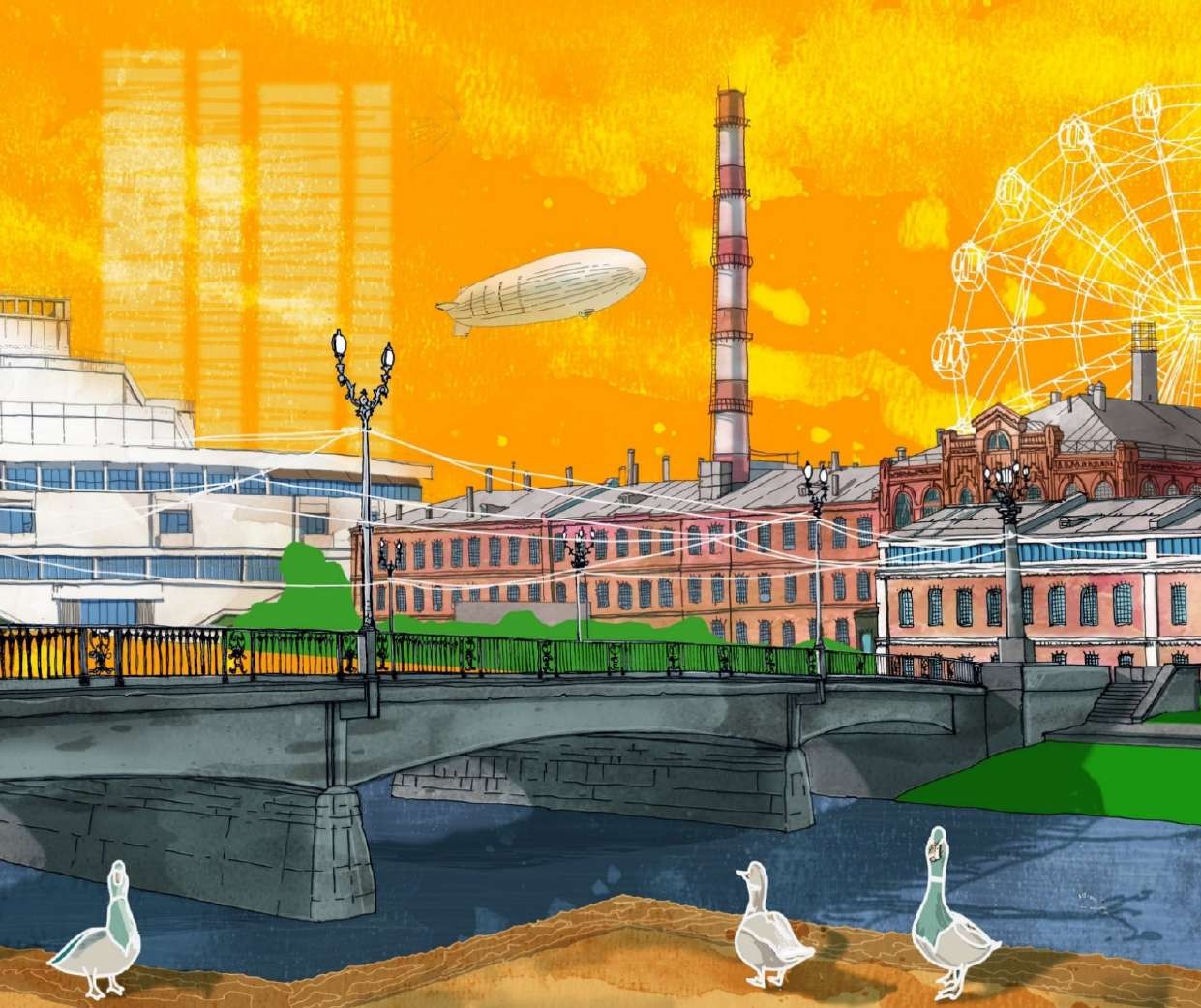 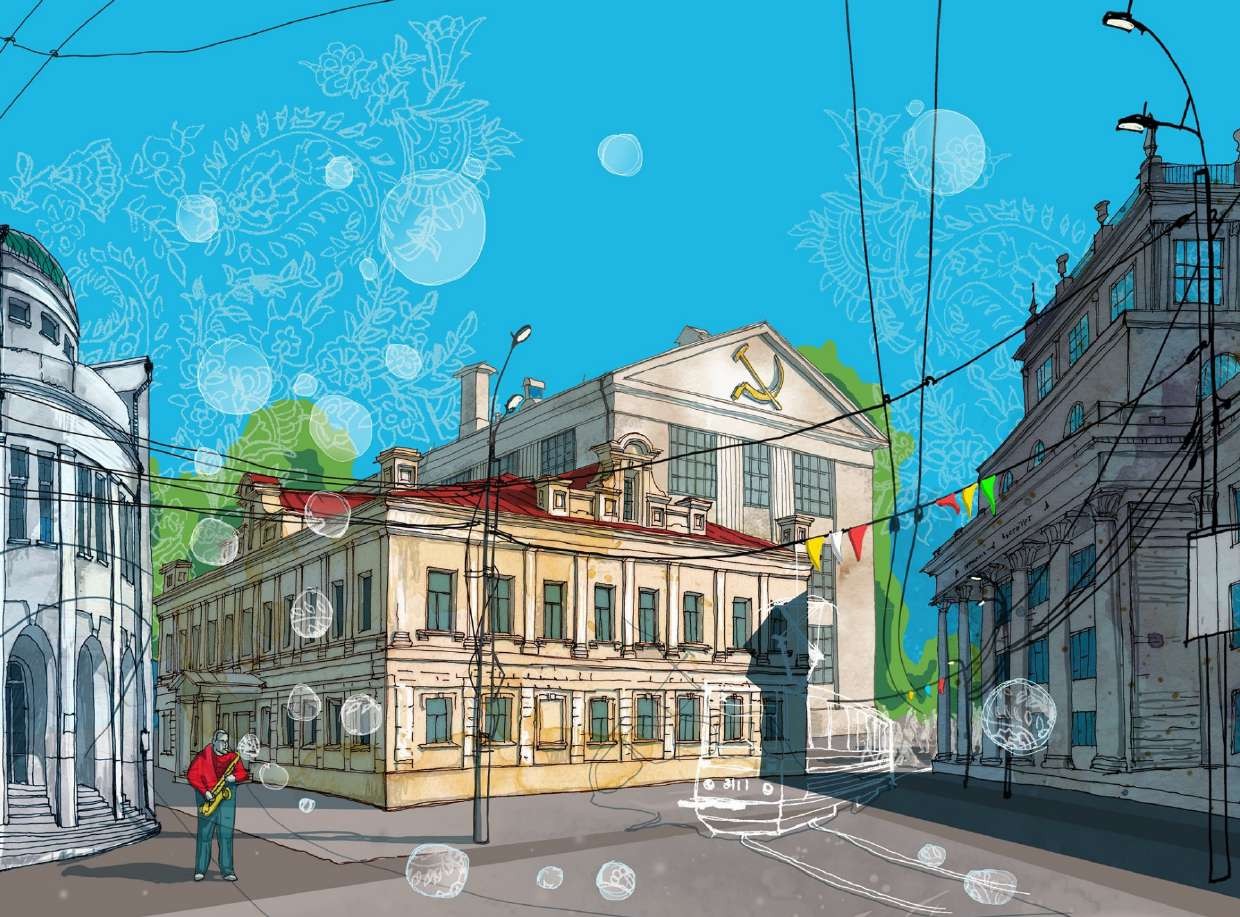 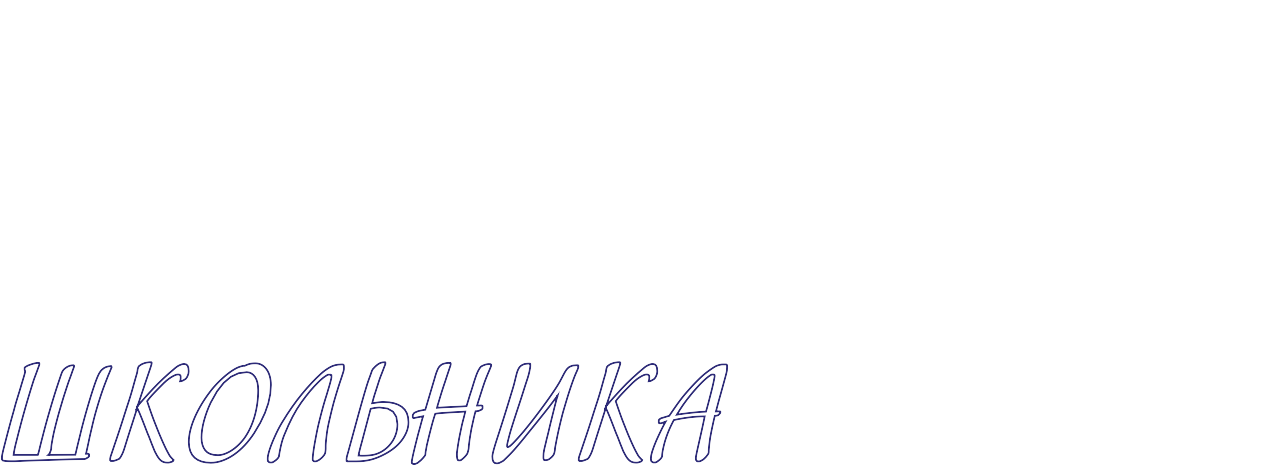 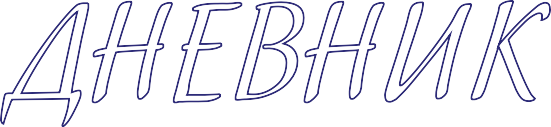 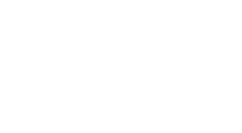 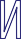 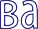 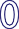 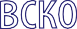 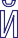 КУЛЬТУРНЫЙДНЕВНИК ШКОЛЬНИКАПривет, дорогой друг!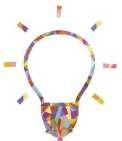 Мы начинаем знакомить тебя с культурной жизнью нашей страны – России.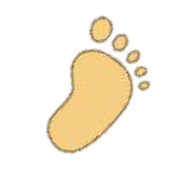 Этот дневник – начало пути, первые шаги в мир культуры!Расскажи о себе: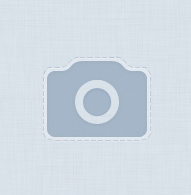 Что ты больше любишь: смотреть кино, бывать в театре, ходить в цирк, посещать музеи, а может читать книги?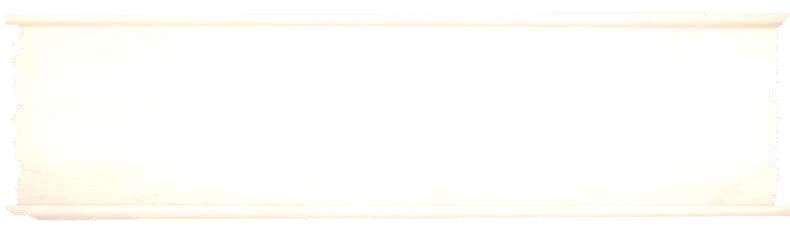 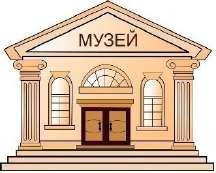 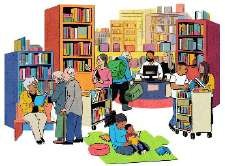 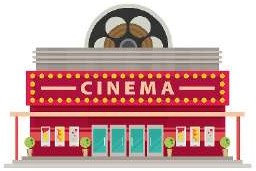 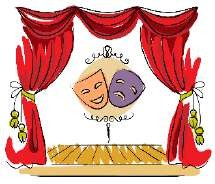 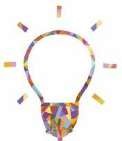 Что тебе помогло погрузитьсяв мир чтения?школьная библиотекадомашняя библиотекагородская библиотекаобластная библиотека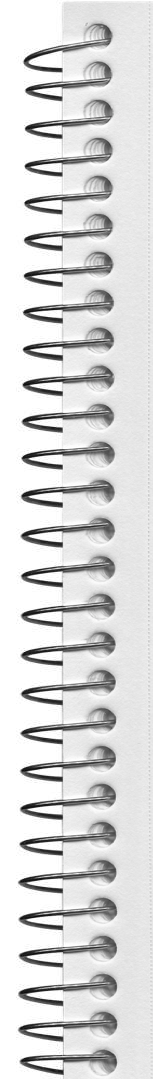 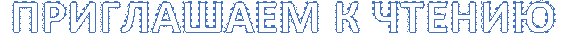 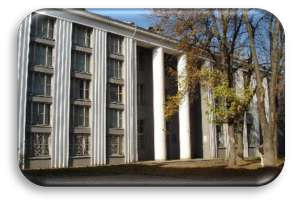 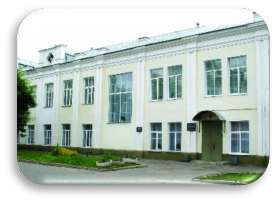 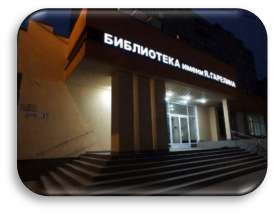 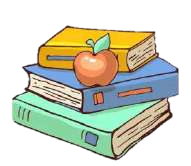 Рекомендуем библиотеки :Центральная универсальная научная библиотека: https://ionb.ru/Ивановская областная библиотека для детей и юношества:https://iv-obdu.ru/Централизованная библиотечная система г. Иванова:http://библиодети.рф/Рекомендуем к чтению произведения ивановских авторов:Жуков И. А. Марка сказочника, или Опус, кропус, флопус! Повесть-сказка. Издательство «Иваново». Иваново, 2004.Кочнев М. Серебряная пряжа: сказы ивановских текстильщиков. Издатель: Огиз, Ивгиз. Иваново, 1946.Кочнев М. Сказы. Государственное издательство художественной литературы. М., 1952.Сердюк В. Е. Хулиган Сима и другие звери: фантастический детектив для детей младшего и среднего школьного возраста. Издательство МИК, Иваново, 2003.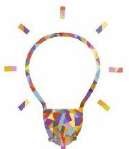 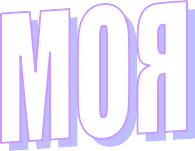 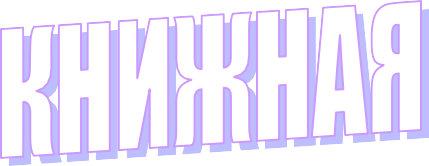 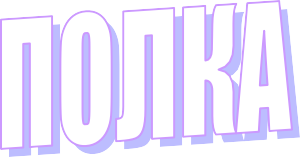 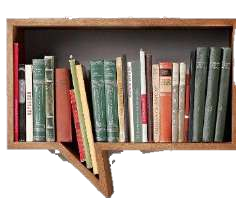 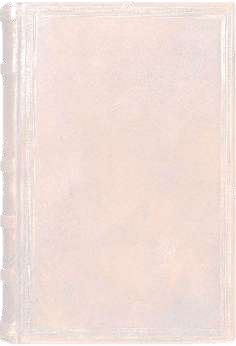 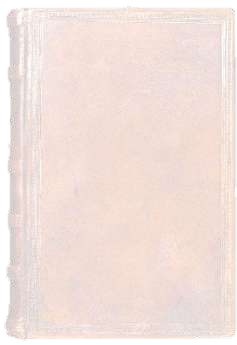 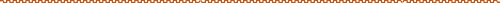 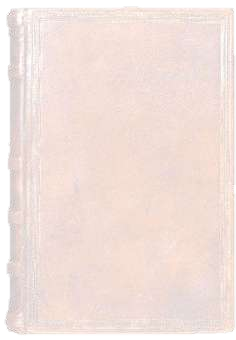 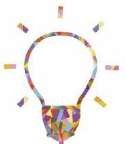 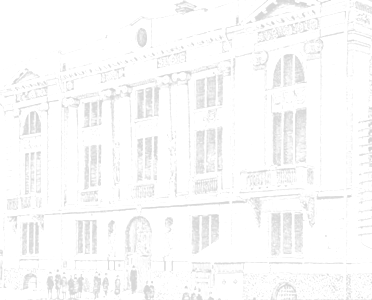 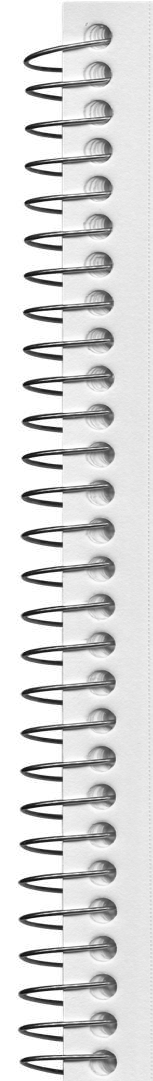 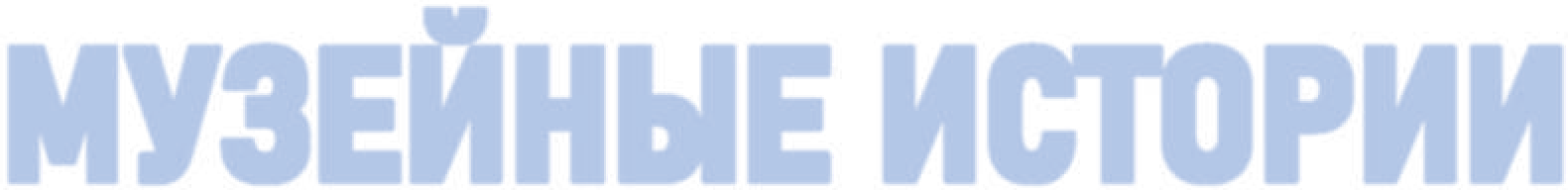 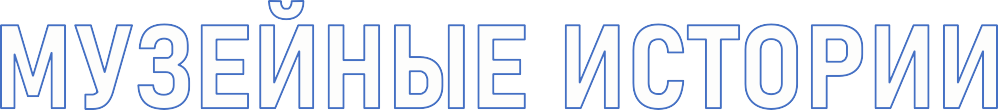 В каких музеях ты был в этом году?______________________________________________________________________________________________________________________________________________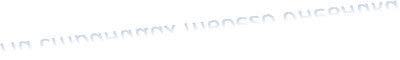 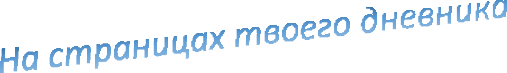 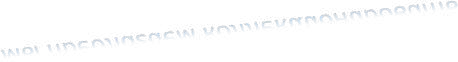 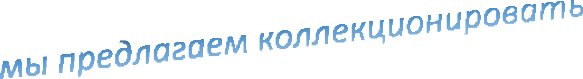 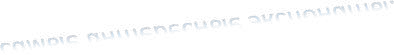 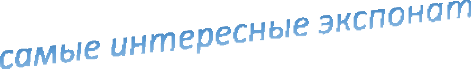 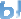 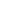 Музейные экспонаты – это не просто предметы,а предметы, дошедшие до нас из другого времени.ОПИСАНИЕ ЭКСПОНАТАНазвание: ____________________________________________________________________ Когда сделан: ______________________ Кем сделан: _______________________ Из чего сделан (напиши материал)____________________________________В каком музее хранится (напиши название музея)__________________________________________________________________________________ОПИСАНИЕ ЭКСПОНАТАНазвание: _____________________________________________________________________Когда сделан: ___________________ Кем сделан: _______________________ Из чего сделан (напиши материал)__________________________________ В каком музее хранится (напиши название музея) _________________________________________________________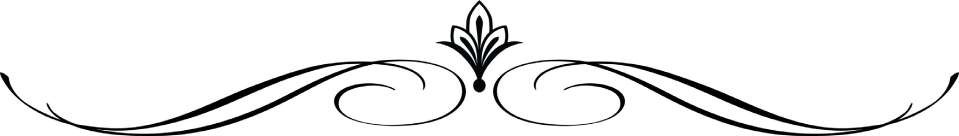 ДОБРО ПОЖАЛОВАТЬ В …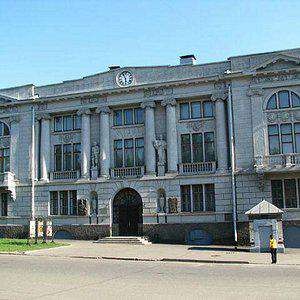 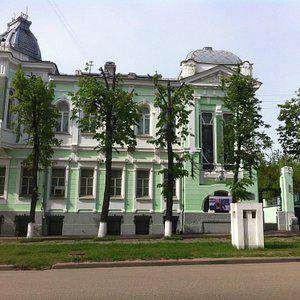 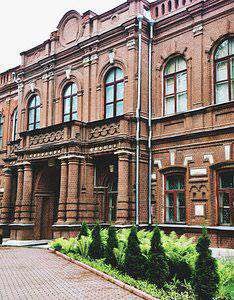 Историко-краеведческий музей им. Д. Г. БурылинаМузей ивановского ситца	Ивановский областнойхудожественный музей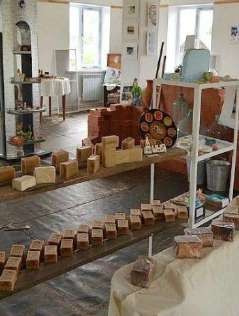 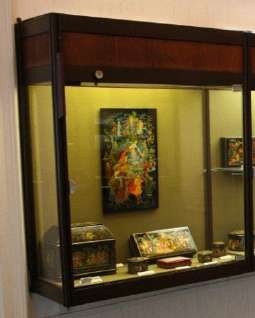 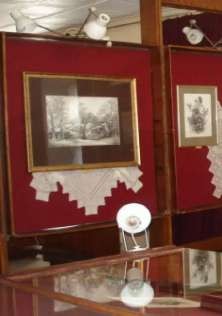 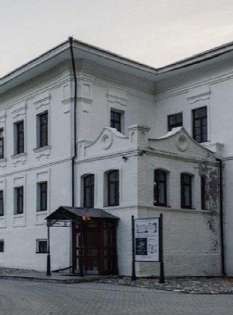 Шуйский музей мылаМузей лаковой миниатюрыМузей холуйского искусстваПлесский музей-заповедникМузей советского автопрома	Музей первого Совета	Дом-музей семьиБубновых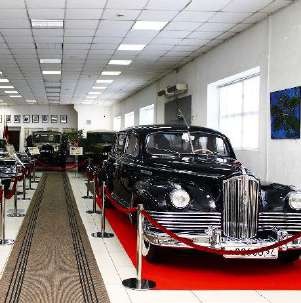 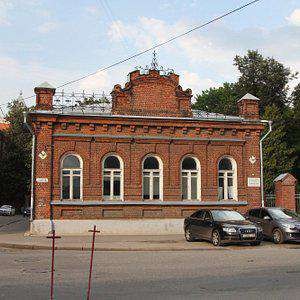 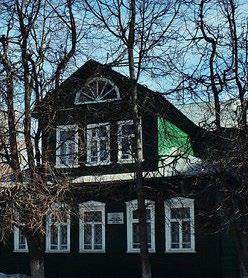 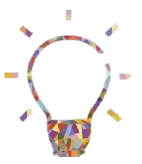 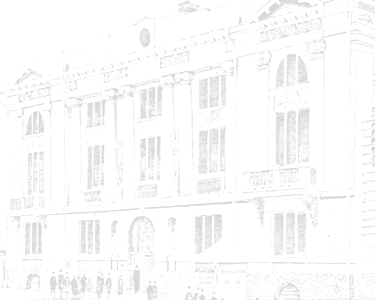 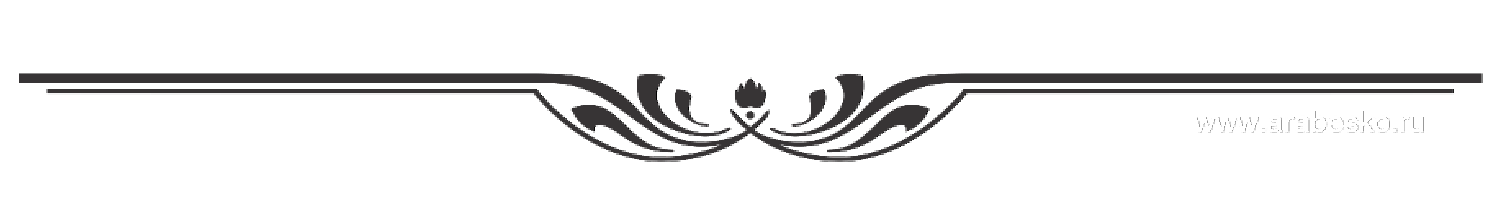 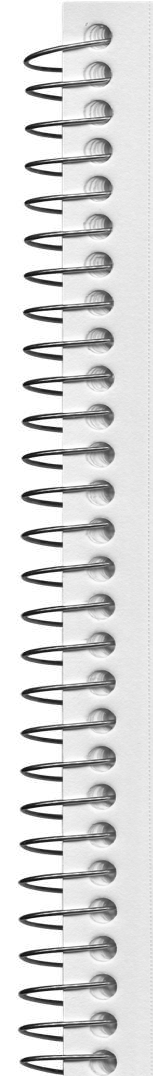 ОПИСАНИЕ ЭКСПОНАТАНазвание: __________________________________________________________________ Когда сделан: _______________________ Кем сделан: ________________________ Из чего сделан (напиши материал)__________________________________В каком музее хранится (напиши название музея)______________________________________________________________________Моя школьная экспозиция…НАЗВАНИЕ МОЕГО ШКОЛЬНОГО МУЗЕЯ(экспозиции)________________________________________________________________________________Что мне запомнилось из рассказа экскурсовода________________________________________________________________________________________________________________________ОПИСАНИЕ ЭКСПОНАТАНазвание: ________________________________________________________________________ Когда сделан _____________________ Кем сделан __________________________ Из чего сделан (напиши материал) _____________________________________________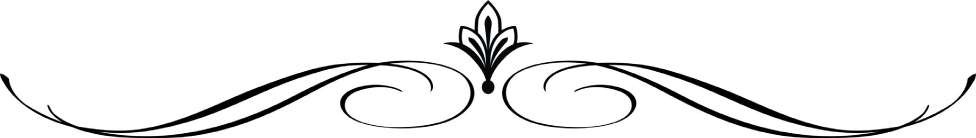 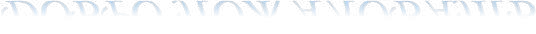 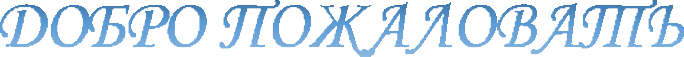 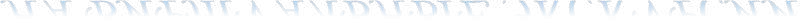 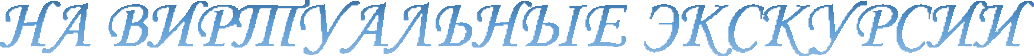 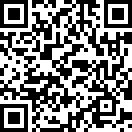 Прогулки по Русскому музею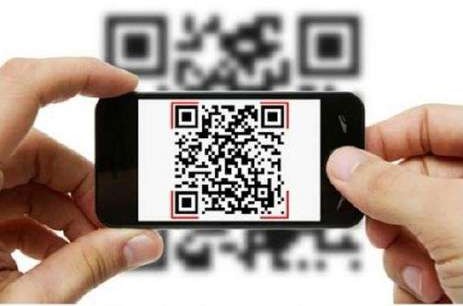 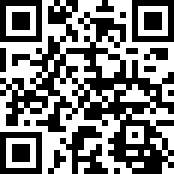 Музей-заповедник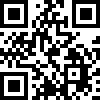 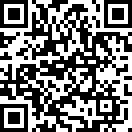 «Царское Село»Государственный ЭрмитажМузей-заповедник«КИЖИ»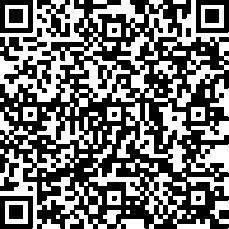 Центральный музей Великой Отечественной войны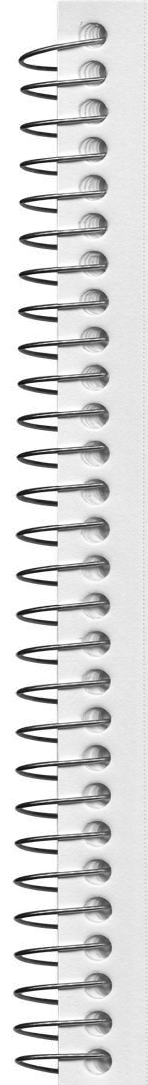 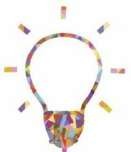 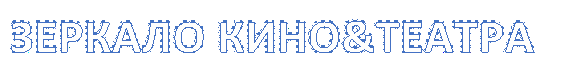 Пожалуй, одним из самых увлекательных турне станет путешествие в мир театра и кино.Изобрази афиши спектаклей, на которых ты был.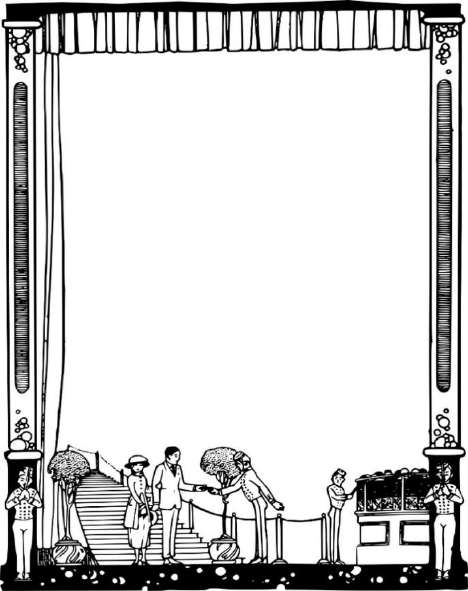 Афиша – объявление о спектакле, концертеи представлении.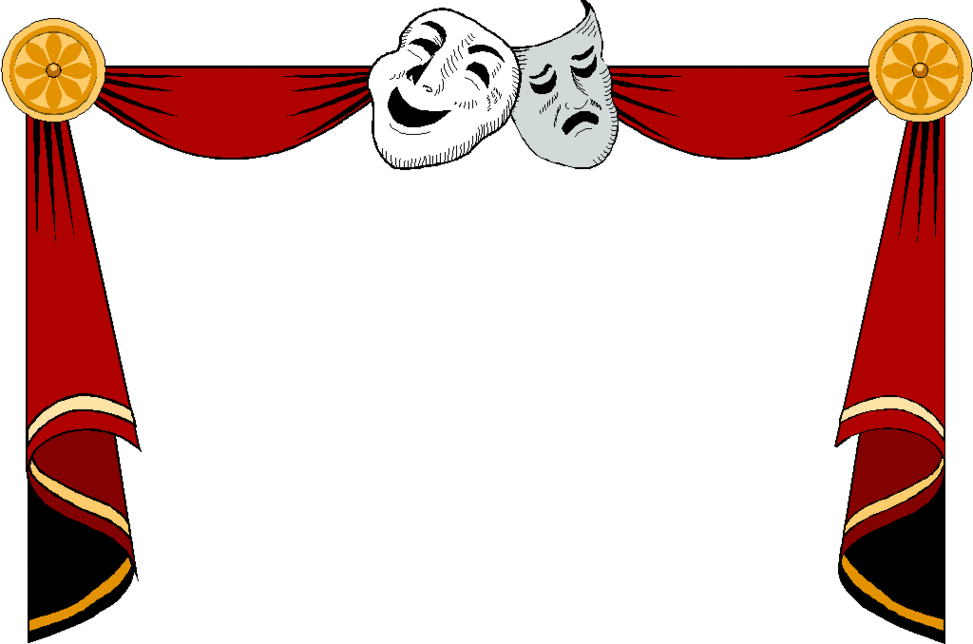 ИВАНОВСКИЙ ДРАМАТИЧЕСКИЙ ТЕАТР«Малыши Карлсон»Как это прекрасно наблюдать за звездами и верить в чудо, тем более, когда рядом с тобою друг!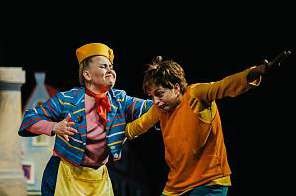 Некоторые меня называют Детство, - говорит Карлсон.Да-да! Именно Детство, с прыжками через лужи, разбросанными на полу игрушками, и необъятным ощущением счастья.Загляните в саааамый дальний ящик! Может быть, и вы, в коробке своих воспоминаний, найдете кусочек потерянного чуда.Пошуршите в кармане, там наверняка спрятался дорогой вам камушек или болтик. Значит, Карлсон где-то рядом, стоит только позвать.Это и есть настоящее… в каждом из нас!«Оу, мистер Крол!»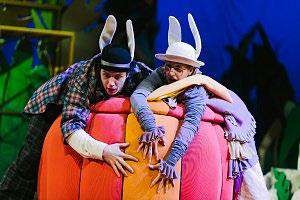 Ребёнку непременно захочется стать таким же ловким и находчивым, как Братец Кролик! Лихо выкручивается он из опасных ситуаций, которые с неослабевающим энтузиазмом устраивают ему Братец Лис и Братец Волк! Наш спектакль о том, как веселый и неунывающий Братец Кролик, становится Мистером Кролом!«Сказка о царе Салтане»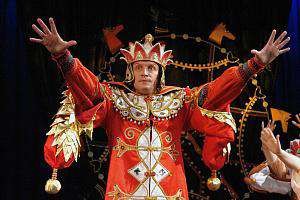 Приглашаем вас в увлекательное путешествие волшебного мира сказки! Вам предстоит отправиться в Царство славного Салтана, увидеть смелого князя Гвидона и прекрасную царевну Лебедь, злых сестер ткачиху и повариху, а также коварную бабу Бабариху.Ритм стиха великого поэта буквально переходит в ритм движения постановки. В спектакль вводится персонаж А.С. Пушкина, каким мы его знаем по рисункам Нади Рушевой и активно участвует в действии: вместе с Салтаном прячется «позадь забора», придумывает войну и сражается с врагами.«Все мыши любят сыр»Юные влюбленные из враждующих семейств - какой знакомый сюжет! Но в сказке венгерского автора Дюлы Урбана Ромео и Джульеттой становятся серый мышонок Шома и белая мышка Фружи. И только вмешательство Великого Кота-Мага может привести к благополучному финалу непримиримые миры серых и белых мышей.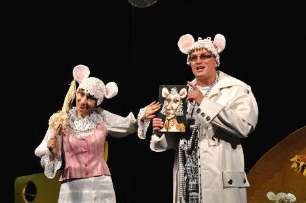 Он весьма доходчиво объяснил им, что у мышей-серых и белых- гораздо больше общего, чем они сами могут подумать. А главное - все мыши любят сыр! Так через сказочный сюжет театр разговаривает с детьми об очень серьезных вещах: о том, как не изменить себе, не растерять лучшее-дар любить, дружить, верить в чудо, уметь видеть и слышать того, кто рядом с тобой.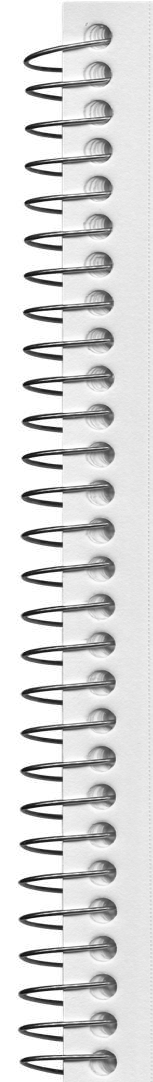 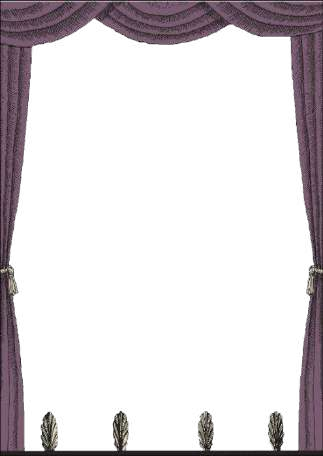 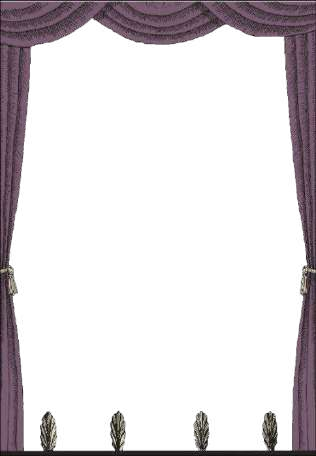 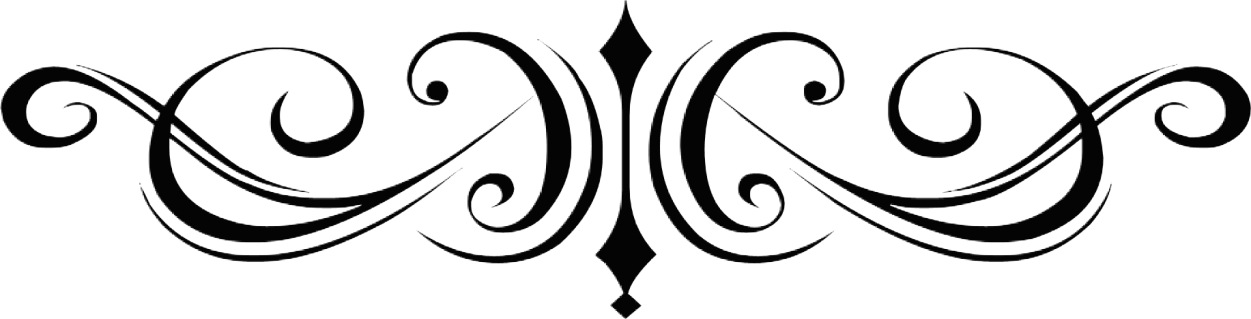 ИВАНОВСКИЙ ТЕАТР КУКОЛ«Детский альбом» Чайковского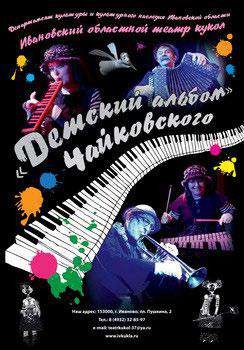 Экспериментальный спектакль Ивановского областного театра кукол. Взяв несколько программных произведений Петра Ильича Чайковского, мы попытались «расшифровать» их для себя и для зрителя, создать ряд номеров, используя различные театральные приемы и техники - от планшетных кукол, теневого театра до живого рисования.«Играем в рыцарей»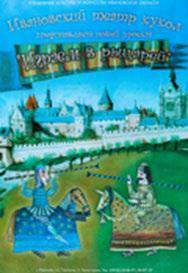 Действие спектакля начинает развертываться уже в фойе. Зрители сразу попадают в атмосферу рыцарского турнира, а, зайдя в зрительный зал, становятся свидетелями захватывающих событий. Они вместе с тремя рыцарями побывают в королевском замке, отправятся на поиски принцессы, которую украл Дракон, встретятся с магом и прорицателем Мерлином, Феей Морганой, Девой Озера, Хозяином горы, попытаются разгадать тайну Волшебного Ореха.«Каштанка»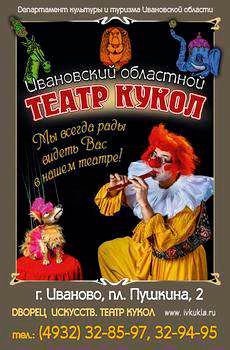 Спектакль для детей и взрослых поставлен по повести А.П. Чехова «Каштанка». История маленькой рыжей дворняжки, волею судеб на короткое время ставшей артисткой цирка, трогательна и поучительна одновременно.За что нас безоговорочно любят, хотя порой мы этого не заслуживаем? Почему нам верны наши домашние питомцы? Разве мы можем объяснить, за что мы любим? А если можем, то любовь ли это?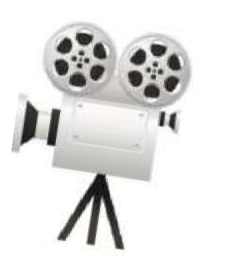 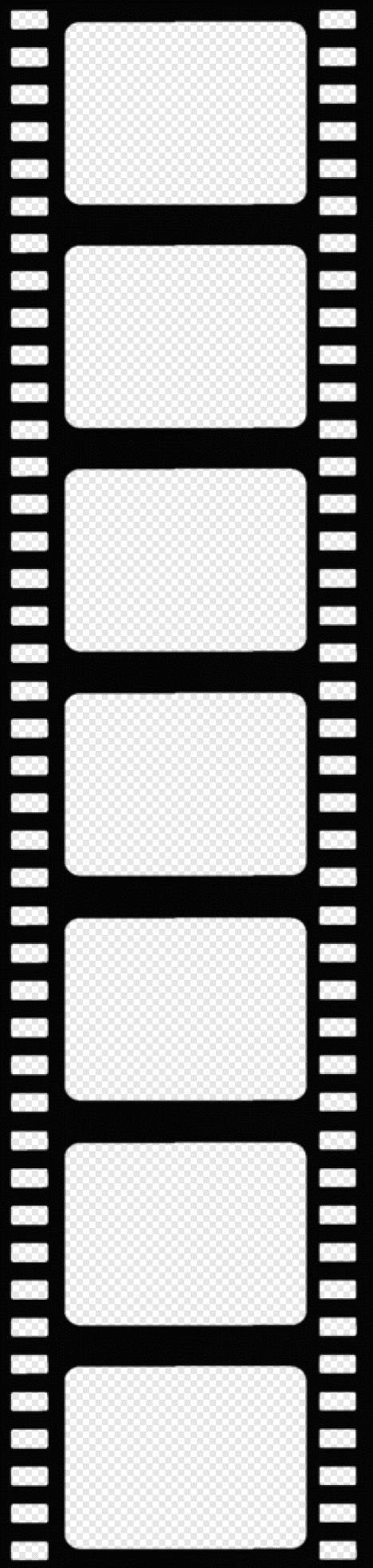 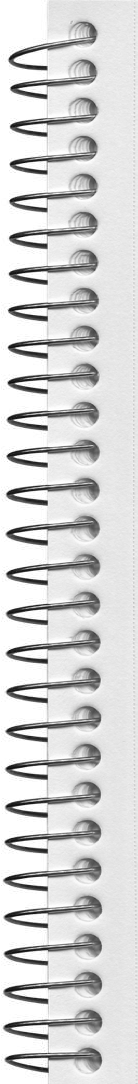 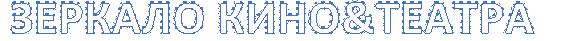 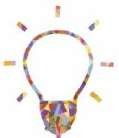 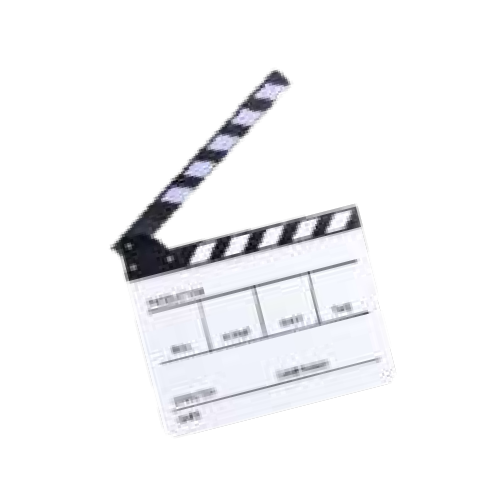 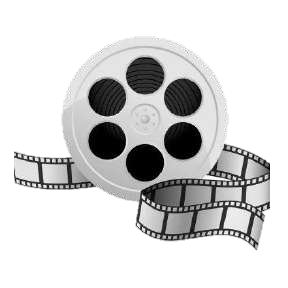 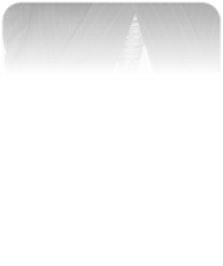 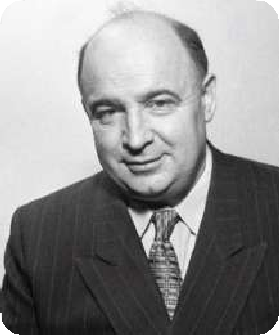 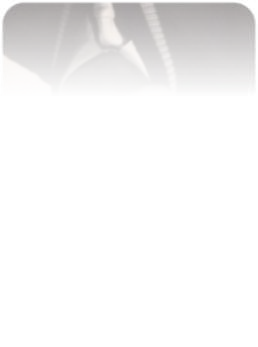 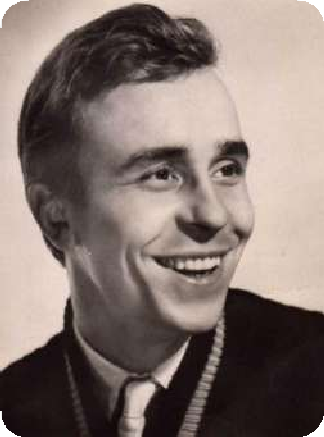 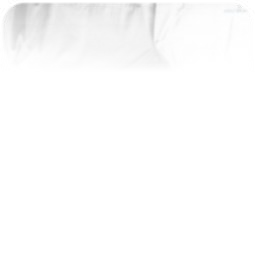 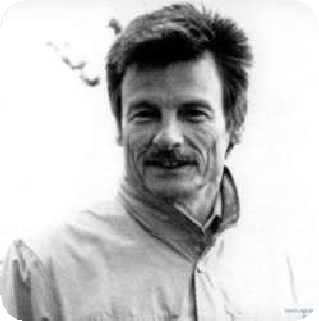 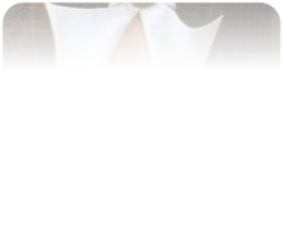 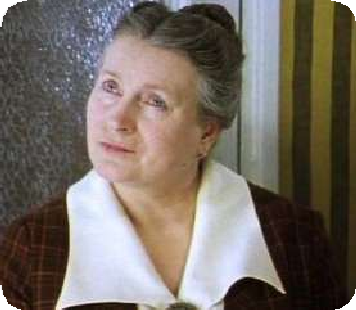 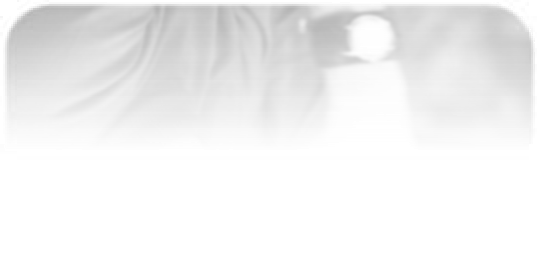 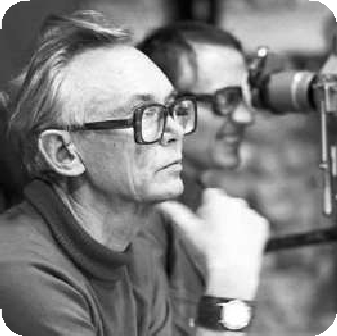 Известный	режиссер-сказочник	фильмов	«Морозко»,«Марья-искусница», «Вечера на хуторе близ Диканьки»,«Золотые	рога»	Александр	Роу	является	уроженцем Ивановской областиИзвестный актер, снявшийся более чем в 100 постановках, в том числе «По главной улице с оркестром», «Россия молодая», Олег Борисов родился 8 ноября 1929 года в посёлке Яковлевский, а ныне город Приволжск Ивановской области.В селе Завражье Юрьевецкого района родился – Андрей Тарковский. «Иваново детство», «Зеркало», «Сталкер»,«Андрей Рублев» – самые популярные работы мастера.«Всесоюзная киномама» - Любовь Соколова – сыграла более 400 ролей, самыми частыми из которых были роли матерей («Ирония судьбы, или с легким паром», «Татьянин день») родилась в 1921 году в городе Иваново-Вознесенск.Один из самых популярных советских режиссеров фильмов «Иван Васильевич меняет профессию»,«Бриллиантовая рука», «Кавказская пленница» Леонид Гайдай с июня 1943 по январь 1944 года проходил лечение в ивановском эвакогоспитале в Иваново, располагавшемся в зданиях нынешних школ № 49 и 31.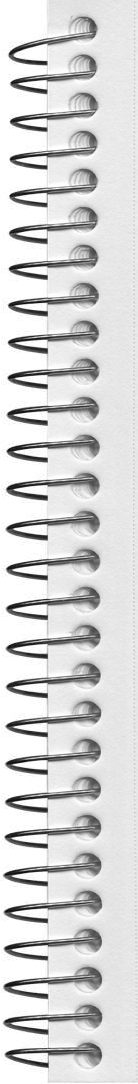 И вот ты, дорогой друг, уже на финишной прямой твоего культурного марафона!Давай вспомним самые яркие моменты твоей культурной летописи. Перечитай свой дневник и выбери самые запоминающиеся события твоей жизни!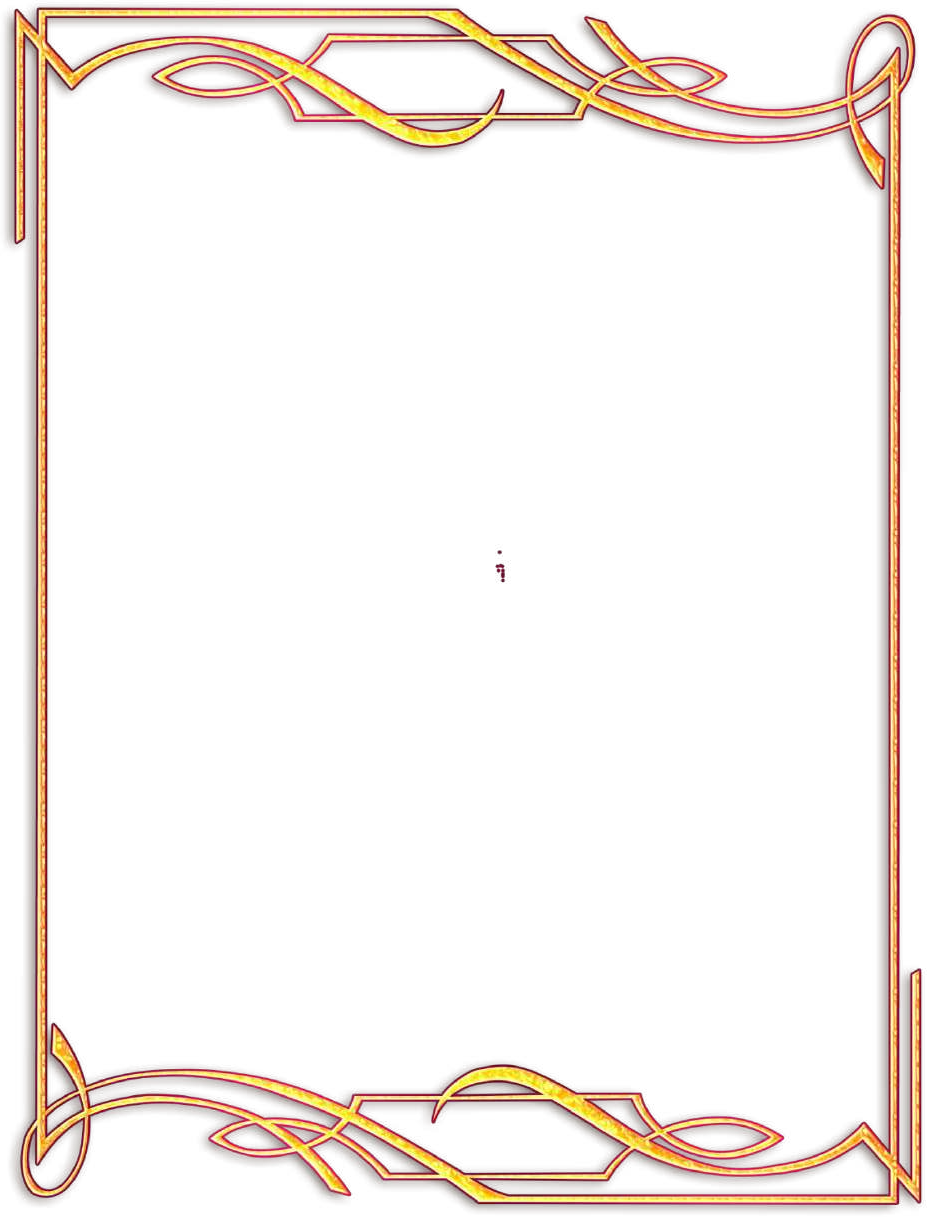 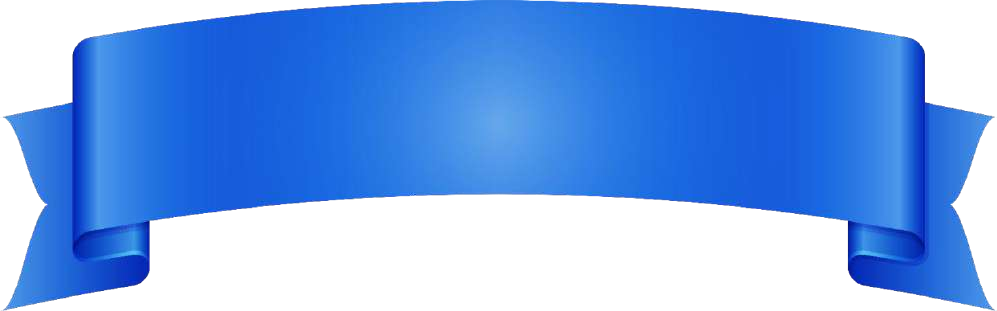 Автор-составитель – Никита Алексеевич Макаров, заместитель директора МБОУ «СШ № 2» г. ИвановоРедактор – Ирина Анатольевна Комиссарова, заместитель директора Института гуманитарных наук, кандидат исторических наук, ФГБОУ ВО «Ивановский государственный университет»Автор рисунков – Наталья Савельева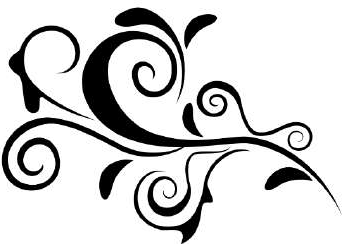 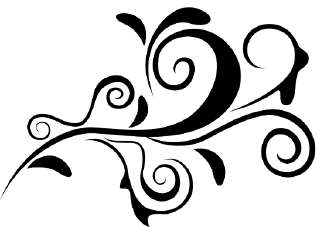 Проект «Культурный дневник школьника» запущен при методической и консультативной поддержке: Департамента образования Ивановской области,Департамента культуры и туризма Ивановской области,ГАУ ДПО ИО «Университет непрерывного образования и инноваций».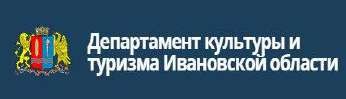 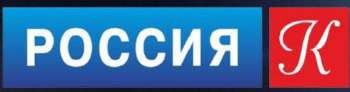 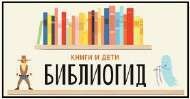 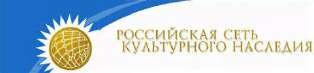 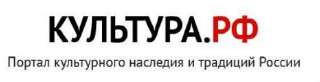 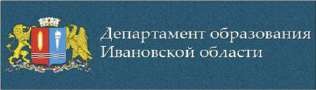 